Тема №4. Строение и функции заднего мозга.Убедительная просьба – ответы писать от руки (кроме тестов) в тетради или на отдельных листах. Высылать скан-копии файлом, проверять в каком виде вы мне отправили ваш ответ (не в перевернутом виде!), таблицы, схемы тоже от руки и, ГЛАВНОЕ, пишите своими словами, исключите книжные фразы и ссылки на Интернет сайты!При невыполнении указанных просьб вы будете иметь неудовлетворительную оценку без возможности объяснения этой оценки.Задание 1. ТЕСТИРОВАНИЕ. Укажите правильный ответ (выделить в тестах)1. ЯДРО, ОТРОСТКИ КЛЕТОК КОТОРОГО ОБРАЗУЮТ МЕДИАЛЬНУЮ ПЕТЛЮ:1) собственное ядро заднего рога спинного мозга;2) зубчатое ядро мозжечка;3) тонкое ядро продолговатого мозга;4) двигательное ядро тройничного нерва;2. НА ВЕНТРАЛЬНОЙ ПОВЕРХНОСТИ ПРОДОЛГОВАТОГО МОЗГА ЛАТЕРАЛЬНЕЕ ПИРАМИД РАСПОЛАГАЮТСЯ:1) оливы;2) пирамиды;3) нижние мозжечковые ножки;4) тонкий пучок;3. ЯДРО, ОТНОСЯЩЕЕСЯ К СТАРОЙ ЧАСТИ МОЗЖЕЧКА:1) ядро шатра;2) зубчатое ядро;3) ядра оливы;4) шаровидное ядро;4. ПРОВОДЯЩИЕ ПУТИ В СОСТАВЕ НИЖНИХ МОЗЖЕЧКОВЫХ НОЖЕК:1) волокна заднего спинно-мозжечкового пути;2) задний продольный пучок;3) внутренние дуговые волокна;4) волокна красноядерно-спинномозгового пути;5. К ЧЕРЕПНЫМ НЕРВАМ, ЯДРА КОТОРЫХ РАСПОЛАГАЮТСЯ В МОСТУ, ОТНОСЯТСЯ:1) двенадцатая пара черепных нервов;2) девятая пара черепных нервов;3) шестая пара черепных нервов;4) десятая пара черепных нервов;6. АНАТОМИЧЕСКОЕ ОБРАЗОВАНИЕ, РАЗДЕЛЯЮЩЕЕ МОСТ НА ПОКРЫШКУ И ОСНОВАНИЕ:1) медиальная петля;2) трапециевидное тело;3) спинномозговая петля;4) поперечные волокна моста;7. АНАТОМИЧЕСКОЕ ОБРАЗОВАНИЕ, ОТНОСЯЩЕЕСЯ К ПЕРЕШЕЙКУ РОМБОВИДНОГО МОЗГА:1) трапециевидное тело;2) треугольник петли;3) латеральные коленчатые тела;4) ручки нижних холмиков;8. НА ВЕНТРАЛЬНОЙ ПОВЕРХНОСТИ ПРОДОЛГОВАТОГО МОЗГА ЛАТЕРАЛЬНЕЕ ПЕРЕДНЕЙ СРЕДИННОЙ ЩЕЛИ РАСПОЛАГАЮТСЯ:1) оливы;2) пирамиды;3) нижние мозжечковые ножки;4) тонкий пучок;2. Укажите ядра с функцией в различных отделах продолговатого мозга.9. В ПЕРЕДНЕЙ (ВЕНТРАЛЬНОЙ) ЧАСТИ МОСТА РАСПОЛАГАЮТСЯ:1) продольные волокна моста;2) ретикулярная формация моста;3) ядро отводящего нерва;4) мостовое ядро тройничного нерва;10. К ЯДРАМ МОЗЖЕЧКА ОТНОСЯТСЯ:1) ядра ретикулярной формации;2) пробковидное ядро;3) ядра оливы;4) заднее ядро трапециевидного тела;11 ОТДЕЛ ГОЛОВНОГО МОЗГА, СОЕДИНЯЮЩИЙСЯ С МОЗЖЕЧКОМ ПОСРЕДСТВОМ ЕГО СРЕДНИХ НОЖЕК:1) средний мозг;2) продолговатый мозг;3) промежуточный мозг;4) мост;12. СТРУКТУРЫ МОЗГА, В КОТОРЫХ ПРОХОДЯТ ВОЛОКНА ПЕРЕДНЕГО СПИННО-МОЗЖЕЧКОВОГО ПУТИ:1) верхние ножки мозжечка;2) нижние ножки мозжечка;3) средние ножки мозжечка;4) колено внутренней капсулы;13. ЯДРО, ОТНОСЯЩЕЕСЯ К САМОЙ МОЛОДОЙ ЧАСТИ МОЗЖЕЧКА:1) ядро шатра;2) зубчатое ядро;3) ядра оливы;4) ядра ретикулярной формации;14. ЯДРО, ОТРОСТКИ КЛЕТОК КОТОРОГО ОБРАЗУЮТ МЕДИАЛЬНУЮ ПЕТЛЮ:1) собственное ядро заднего рога спинного мозга;2) зубчатое ядро мозжечка;3) тонкое ядро продолговатого мозга;4) двигательное ядро тройничного нерва;15. СТРУКТУРА, ОБРАЗОВАННАЯ ИЗ ПЕРЕПЛЕТЕНИЯ НЕРВНЫХ ВОЛОКОН И ЛЕЖАЩИХ МЕЖДУ НИМИ НЕРВНЫХ КЛЕТОК:1) белое вещество;2) серое вещество;3) экстрапирамидная система;4) ретикулярная формация;16. У МОСТА ВЫДЕЛЯЮТ ЧАСТИ:1) верхнюю и нижнюю;2) поверхностную и глубокую;3) вентральную и дорзальную;4) правую и левую;_____________________________________________________________________________________2. Укажите ядра с функцией в различных отделах продолговатого мозга.__________________________________________________________________3. Укажите ядра мозжечка (по-латыни) и их функции: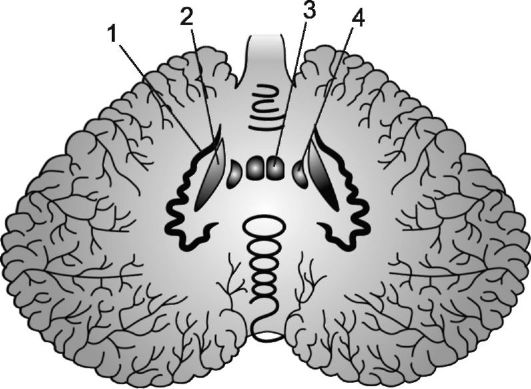 __________________________________________________________________4. Ситуационная задача:У больного черепно-мозговая травма. При поясничной пункции в спинномозговой жидкости выявлена кровь. Вопрос 1: Кровоизлияние, в какое пространство можно заподозрить у пациента в первую очередь?Вопрос 2: В какие еще полостные образования возможно кровоизлияние?